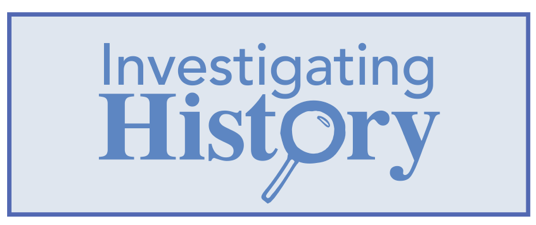 DESE is excited to announce an opportunity to pilot Investigating History, an innovative set of curricular units fully aligned to the Massachusetts History/Social Science Framework. These materials emphasize student inquiry, culturally responsive pedagogy, connections to civics and current events, and the development of historical empathy.Step 1: Decide which grades you’d like to participate in the pilotSchools can pilot the materials in any or all of the following grades:Step 2: Decide which units you’d like to implement fullySchools must select at least two units per grade to implement fully. Full implementation includes additional supports from DESE and a higher level of commitment from teachers and administrators:*Grant funding for lodging is available for participants traveling to in-person PD from over 80 miles away.The unit pilot windows are as follows:GRADE 5GRADE 6GRADE 7Step 3: Prepare your application!To apply for the pilot, you will submit a proposal for FC 585: Investigating History Pilot Grant.A completed grant/pilot application includes:A completed Signature Page from each district or LEAA completed Required Program Information form per district or LEAA completed Budget Workbook from each district or LEAOne School Assurance from each school, signed by the school’s principalApplications must be emailed to instructionalsupport@mass.gov by 5:00 PM on May 5, 2022. Late applications cannot be considered.Questions about the 2022-23 pilot or the application process? Email investigatinghistory@mass.gov.Grade 530-minute lessons20-25 lessons per unitGrade 650-minute lessons30-35 lessons per unitGrade 750-minute lessons30-35 lessons per unitEarly ColonizationConstitution and US GovernmentThe Early RepublicCivil War and Civil RightsHuman OriginsSub-Saharan AfricaThe AmericasCentral and South AsiaEast AsiaFull Implementation UnitsAll Other UnitsAccess to comprehensive unit materialsYesYesTiming of unit implementationMust teach unit during designated pilot window (next page)Flexible; pilot window or laterExpectations for materials useTeach lessons as designed (with some allowable adaptations)FlexibleParticipation in two-day, in-person unit launch sessionRequiredNot AvailableGrant funding for substitute coverage and lodging*YesNoAccess to office hours and other informal supports during unitYesLimitedExpectations for providing lesson-level feedback to DESERegularly throughout unitOptionalEngagement with third-party curriculum evaluationRequired (observations, focus groups, surveys, etc.)NoneEarly ColonizationSeptember – NovemberSeptember – NovemberConstitution and US Gov’tNovember – FebruaryNovember – FebruaryThe Early RepublicFebruary – AprilFebruary – AprilCivil War and Civil RightsApril - JuneApril - JuneHuman OriginsSeptember – NovemberSeptember – NovemberSub-Saharan AfricaFebruary – AprilFebruary – AprilThe AmericasApril - JuneApril - JuneCentral and South AsiaSeptember – NovemberSeptember – NovemberEast AsiaNovember – FebruaryNovember – February